APPENDIX K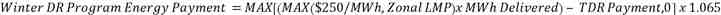 